ҠАРАР                                                                                           РЕШЕНИЕ     20 февраль 2024 й.                               № 85                                20 февраля 2024 г.Об  утверждении количественного  состава  инициативной группы для реализации проекта  Программы поддержки местных инициатив (ППМИ) в сельском поселении Улу-Телякский сельсовет муниципального района Иглинский район Республики Башкортостан в 2024 годуВ соответствии со ст.26 Федерального закона от 06.10.2003 N 131-ФЗ (ред. от 14.07.2022) "Об общих принципах организации местного самоуправления в Российской Федерации" (с изм. и доп., вступ. в силу с 11.01.2023),на основании протокола собрания граждан ул. Коммунистической с. Улу-Телякот16.02.2024 года. Совет сельского поселения Улу-Телякский сельсовет муниципального района Иглинский район Республики Башкортостан  решил:	1. Утвердить состав  инициативной группы для реализации  проекта «Текущий ремонт дороги  ул. Коммунистическая с.Улу-Теляк  Иглинского района  РБ» Программы поддержки местных инициатив (ППМИ) в сельском поселении Улу-Телякский сельсовет муниципального района Иглинский район Республики Башкортостан в 2024 году в количестве 4 (четырех) человек:	 -Азаров Юрий Николаевич;	 -Азарова Альбина Варисовна;	 -Мингазова Лариса Рашитовна;	 -Салихьянов Айдар Хайдарович.2. Настоящее решение обнародовать на информационном стенде в здании администрации сельского поселения Улу-Телякский сельсовет  и разместить на официальном сайте органов местного самоуправления сельского поселения Улу-Телякский сельсовет по адресу: https://ulutelyak.ru.3. Контроль за исполнением настоящего решения возложить на постоянную комиссию Совета по  развитию предпринимательства, земельным вопросам, благоустройству и экологии (председатель –Мухаметшин Р.Р.).Глава сельского поселения 							Р.Р.ЧингизовБАШҠОРТОСТАН РЕСПУБЛИКАҺЫИГЛИН РАЙОНЫ
МУНИЦИПАЛЬ РАЙОНЫНЫҢ 
ОЛО ТЕЛӘК АУЫЛ СОВЕТЫАУЫЛ  БИЛӘМӘҺЕ  СОВЕТЫ (БАШКОРТОСТАН РЕСПУБЛИКАҺЫИГЛИН РАЙОНЫОЛО  ТЕЛӘК АУЫЛ СОВЕТЫ)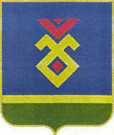 СОВЕТ СЕЛЬСКОГО ПОСЕЛЕНИЯУЛУ-ТЕЛЯКСКИЙ СЕЛЬСОВЕТ   МУНИЦИПАЛЬНОГО РАЙОНА ИГЛИНСКИЙ РАЙОН
РЕСПУБЛИКИ  БАШКОРТОСТАН(УЛУ-ТЕЛЯКСКИЙ СЕЛЬСОВЕТ   ИГЛИНСКОГО РАЙОНАРЕСПУБЛИКИ  БАШКОРТОСТАН